苗栗縣政府社會處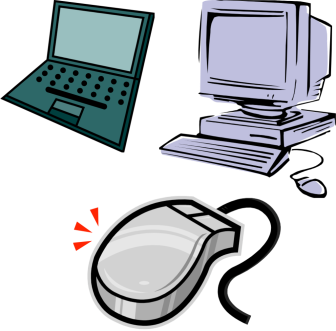 辦理目的：為充實本縣低收入戶及中低收入戶高中職以上在學學生資訊設備，增加其使用電腦機會，並提升資訊運用知能，以營造更佳的學習環境。申請期間：自 108 年 7 月 3 日起至 108 年 8 月 2 日止，若尚有缺額，將延長申請時間至108 年 8 月 15 日，惟補助戶數屆滿將提早截止。重要訊息： 本補助申領分為 2 階段，第 1 階段為「申請審核」，第 2 階段為「購置及請款」。即經本處審核通過資格後，待收到正取通知書，始得自行購置電腦設備，再行向本處請款， 未收到正取通知書前，請勿先行購置電腦設備(僅認可 108 年 08 月 15 日至 108 年 09 月 20 日購置電腦之發票或收據)。申請表填寫說明及注意事項申請表上方基本資料欄位，請填寫本縣低收或中低收入戶所列冊之高中職以上在學學生，一戶一人為限， 惟若申請學生為未成年人得由其法定代理人代為申請，另檢附學生證明文件以列冊本縣低收入 戶、中低收入戶戶內輔導人口為限。通知書送達地址及聯絡電話須確定至 108 年 12 月底前有效，若因電話或地址有誤致無法聯絡而文件不齊者，將逕喪失資格，不再追溯或補發資格。申請或核銷所需文件不全者，經本局通知限期補正，逾期未補正者，將不予核准補助資格或取消原有補助資格。僅認可於 108 年 08 月 15 日至 108 年 09 月 20 日由臺灣合格電腦廠商開立之收據或發票。本處得派員進行查核，受補助之家戶不得拒絕；如有違反所定補助對象或獲得本補助後轉賣、轉讓他人而不自行使用者或經發現有下列情形之一，本局得以書面行政處分限期命其返還所領取之補助，逾期不繳回者，依法移送行政執行：(1) 提供不實之資料。(2) 隱匿或拒絕提供主辦單位所要求之資料。(3) 以詐欺或其他不正當方法取得本補助。苗栗縣政府社會處108 年度補助低收入戶及中低收入戶購置電腦設備計畫申請表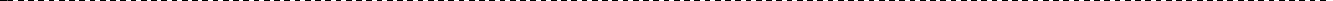 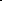 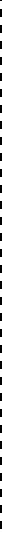 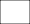 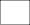 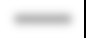 補助對象(同時具備1 至 4 點)苗栗縣列冊低收入戶或中低收入戶，一戶一人為限。戶內輔導人口有就讀各高中職以上日間部之在學學生(含108年度國中、        高中職應屆畢業學生，於當年度畢業並確定升學就讀、考取公私立       大學院校、產學合作相關科系、四技二專者，經完成繳費並檢具相       關就學證明者)，得提出申請。但大學應屆畢業生、延長修業年限、       就讀大學碩、博士班、空中大學、空中專科、學分班、遠距離教學之學生，不予補助。未接受政府機關電腦捐助或購置電腦設備補助，以避免資源重疊或缺乏公平性之爭議。未曾獲得本處辦理之「弱勢家庭子女幸福存款方案」相對提撥配合款。補助戶數1.「低收入戶組」補助 100 戶。2.「中低收入戶組」：補助 60 戶。申請準備(若在學學生超過 1 人以上，得擇一檢附在學資料)【備齊以下文件，以郵寄或親送方式向本處社會救助及社工科提出申請】申請表。已蓋註冊章之學生證正反面影本或學校開立之在學證明文件。108學年度上學期即將進入高中職或大專院校之應屆畢業學生，則需檢附畢業證書影本、學校錄取通知資料或繳交學費之收據。審核結果本計畫補助之正備取名單暫定於108年8月15日公告於本府及本處網頁。若延長申請時間將改於108年8月30日公告，並另以書面方式再行通知受補助家戶並請檢附請款文件；惟審核結果為申請資格不符或未受補助之家戶，將不另以書面通知。購置&請款經審核通過資格的家戶，待收到本處寄發之正取通知書後，得自行向臺灣合格電腦廠商購置電腦硬體設備(至少含全新之桌上型電腦主機或一般型筆記型電腦，惟不含平板電腦)，並檢附(1)統一發票(或收據)正本(2)個人領據(3)郵局存摺封面影本，向本處社會救助及社工科請款。補助金額本局依實際購買之金額覈實補助，惟不超過下列金額：「低收入戶組」：新臺幣 15,000 元。「中低收入戶組」：新臺幣 10,000 元。聯絡方式電話：037-559659 楊小姐地址：苗栗縣苗栗市府前路1號。低中收入戶申請人資料姓名(請填寫低收或中低收入戶高中職以上在學學生，若為未成年人則由法定代理人代為申請)(請填寫低收或中低收入戶高中職以上在學學生，若為未成年人則由法定代理人代為申請)(請填寫低收或中低收入戶高中職以上在學學生，若為未成年人則由法定代理人代為申請)(請填寫低收或中低收入戶高中職以上在學學生，若為未成年人則由法定代理人代為申請)(請填寫低收或中低收入戶高中職以上在學學生，若為未成年人則由法定代理人代為申請)(請填寫低收或中低收入戶高中職以上在學學生，若為未成年人則由法定代理人代為申請)(請填寫低收或中低收入戶高中職以上在學學生，若為未成年人則由法定代理人代為申請)(請填寫低收或中低收入戶高中職以上在學學生，若為未成年人則由法定代理人代為申請)(請填寫低收或中低收入戶高中職以上在學學生，若為未成年人則由法定代理人代為申請)(請填寫低收或中低收入戶高中職以上在學學生，若為未成年人則由法定代理人代為申請)(請填寫低收或中低收入戶高中職以上在學學生，若為未成年人則由法定代理人代為申請)(請填寫低收或中低收入戶高中職以上在學學生，若為未成年人則由法定代理人代為申請)申請審查編號(依送件日期順序)申請審查編號(依送件日期順序)申請審查編號(依送件日期順序)低中收入戶申請人資料身分證字號 聯絡電話 聯絡電話 聯絡電話手機(*必填)：手機(*必填)：手機(*必填)：手機(*必填)：低中收入戶申請人資料身分證字號 聯絡電話 聯絡電話 聯絡電話市內：市內：市內：市內：低中收入戶申請人資料戶籍地低中收入戶申請人資料通知書送達地(*必填)□同上通訊地址 ：□同上通訊地址 ：□同上通訊地址 ：低中收入戶申請人資料目前家中 無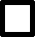  無 無有 電腦設備(含桌上型或筆記型)，共計 	台。(僅作為資料統計用)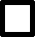 有 電腦設備(含桌上型或筆記型)，共計 	台。(僅作為資料統計用)有 電腦設備(含桌上型或筆記型)，共計 	台。(僅作為資料統計用)有 電腦設備(含桌上型或筆記型)，共計 	台。(僅作為資料統計用)有 電腦設備(含桌上型或筆記型)，共計 	台。(僅作為資料統計用)有 電腦設備(含桌上型或筆記型)，共計 	台。(僅作為資料統計用)有 電腦設備(含桌上型或筆記型)，共計 	台。(僅作為資料統計用)有 電腦設備(含桌上型或筆記型)，共計 	台。(僅作為資料統計用)有 電腦設備(含桌上型或筆記型)，共計 	台。(僅作為資料統計用)有 電腦設備(含桌上型或筆記型)，共計 	台。(僅作為資料統計用)有 電腦設備(含桌上型或筆記型)，共計 	台。(僅作為資料統計用)有 電腦設備(含桌上型或筆記型)，共計 	台。(僅作為資料統計用)有 電腦設備(含桌上型或筆記型)，共計 	台。(僅作為資料統計用)有 電腦設備(含桌上型或筆記型)，共計 	台。(僅作為資料統計用)有 電腦設備(含桌上型或筆記型)，共計 	台。(僅作為資料統計用)有 電腦設備(含桌上型或筆記型)，共計 	台。(僅作為資料統計用)若在學學生超過一人以上， 得擇一檢附在學資料即可學生證影本黏貼處	學生證影本黏貼處(正面)	(背面)請於框線內黏貼(浮貼)已蓋註冊章之學生證學生證影本黏貼處	學生證影本黏貼處(正面)	(背面)請於框線內黏貼(浮貼)已蓋註冊章之學生證學生證影本黏貼處	學生證影本黏貼處(正面)	(背面)請於框線內黏貼(浮貼)已蓋註冊章之學生證學生證影本黏貼處	學生證影本黏貼處(正面)	(背面)請於框線內黏貼(浮貼)已蓋註冊章之學生證學生證影本黏貼處	學生證影本黏貼處(正面)	(背面)請於框線內黏貼(浮貼)已蓋註冊章之學生證學生證影本黏貼處	學生證影本黏貼處(正面)	(背面)請於框線內黏貼(浮貼)已蓋註冊章之學生證學生證影本黏貼處	學生證影本黏貼處(正面)	(背面)請於框線內黏貼(浮貼)已蓋註冊章之學生證學生證影本黏貼處	學生證影本黏貼處(正面)	(背面)請於框線內黏貼(浮貼)已蓋註冊章之學生證學生證影本黏貼處	學生證影本黏貼處(正面)	(背面)請於框線內黏貼(浮貼)已蓋註冊章之學生證學生證影本黏貼處	學生證影本黏貼處(正面)	(背面)請於框線內黏貼(浮貼)已蓋註冊章之學生證學生證影本黏貼處	學生證影本黏貼處(正面)	(背面)請於框線內黏貼(浮貼)已蓋註冊章之學生證學生證影本黏貼處	學生證影本黏貼處(正面)	(背面)請於框線內黏貼(浮貼)已蓋註冊章之學生證學生證影本黏貼處	學生證影本黏貼處(正面)	(背面)請於框線內黏貼(浮貼)已蓋註冊章之學生證學生證影本黏貼處	學生證影本黏貼處(正面)	(背面)請於框線內黏貼(浮貼)已蓋註冊章之學生證學生證影本黏貼處	學生證影本黏貼處(正面)	(背面)請於框線內黏貼(浮貼)已蓋註冊章之學生證學生證影本黏貼處	學生證影本黏貼處(正面)	(背面)請於框線內黏貼(浮貼)已蓋註冊章之學生證學生證影本黏貼處	學生證影本黏貼處(正面)	(背面)請於框線內黏貼(浮貼)已蓋註冊章之學生證學生證影本黏貼處	學生證影本黏貼處(正面)	(背面)請於框線內黏貼(浮貼)已蓋註冊章之學生證學生證影本黏貼處	學生證影本黏貼處(正面)	(背面)請於框線內黏貼(浮貼)已蓋註冊章之學生證學生證影本黏貼處	學生證影本黏貼處(正面)	(背面)請於框線內黏貼(浮貼)已蓋註冊章之學生證若在學學生超過一人以上， 得擇一檢附在學資料即可在學證明黏貼(浮貼)處若學生證為 IC 磁卡者，除黏貼學生證正反面影本之外，請同時浮貼學校開立之在學證明在學證明黏貼(浮貼)處若學生證為 IC 磁卡者，除黏貼學生證正反面影本之外，請同時浮貼學校開立之在學證明在學證明黏貼(浮貼)處若學生證為 IC 磁卡者，除黏貼學生證正反面影本之外，請同時浮貼學校開立之在學證明在學證明黏貼(浮貼)處若學生證為 IC 磁卡者，除黏貼學生證正反面影本之外，請同時浮貼學校開立之在學證明在學證明黏貼(浮貼)處若學生證為 IC 磁卡者，除黏貼學生證正反面影本之外，請同時浮貼學校開立之在學證明在學證明黏貼(浮貼)處若學生證為 IC 磁卡者，除黏貼學生證正反面影本之外，請同時浮貼學校開立之在學證明在學證明黏貼(浮貼)處若學生證為 IC 磁卡者，除黏貼學生證正反面影本之外，請同時浮貼學校開立之在學證明在學證明黏貼(浮貼)處若學生證為 IC 磁卡者，除黏貼學生證正反面影本之外，請同時浮貼學校開立之在學證明在學證明黏貼(浮貼)處若學生證為 IC 磁卡者，除黏貼學生證正反面影本之外，請同時浮貼學校開立之在學證明在學證明黏貼(浮貼)處若學生證為 IC 磁卡者，除黏貼學生證正反面影本之外，請同時浮貼學校開立之在學證明在學證明黏貼(浮貼)處若學生證為 IC 磁卡者，除黏貼學生證正反面影本之外，請同時浮貼學校開立之在學證明在學證明黏貼(浮貼)處若學生證為 IC 磁卡者，除黏貼學生證正反面影本之外，請同時浮貼學校開立之在學證明在學證明黏貼(浮貼)處若學生證為 IC 磁卡者，除黏貼學生證正反面影本之外，請同時浮貼學校開立之在學證明在學證明黏貼(浮貼)處若學生證為 IC 磁卡者，除黏貼學生證正反面影本之外，請同時浮貼學校開立之在學證明在學證明黏貼(浮貼)處若學生證為 IC 磁卡者，除黏貼學生證正反面影本之外，請同時浮貼學校開立之在學證明在學證明黏貼(浮貼)處若學生證為 IC 磁卡者，除黏貼學生證正反面影本之外，請同時浮貼學校開立之在學證明在學證明黏貼(浮貼)處若學生證為 IC 磁卡者，除黏貼學生證正反面影本之外，請同時浮貼學校開立之在學證明在學證明黏貼(浮貼)處若學生證為 IC 磁卡者，除黏貼學生證正反面影本之外，請同時浮貼學校開立之在學證明在學證明黏貼(浮貼)處若學生證為 IC 磁卡者，除黏貼學生證正反面影本之外，請同時浮貼學校開立之在學證明在學證明黏貼(浮貼)處若學生證為 IC 磁卡者，除黏貼學生證正反面影本之外，請同時浮貼學校開立之在學證明低收入戶或中低收入戶證明低收入戶或中低收入戶證明影本黏貼(浮貼)處108年度全戶低收入戶或中低收入戶證明影本1張，請浮貼。低收入戶或中低收入戶證明影本黏貼(浮貼)處108年度全戶低收入戶或中低收入戶證明影本1張，請浮貼。低收入戶或中低收入戶證明影本黏貼(浮貼)處108年度全戶低收入戶或中低收入戶證明影本1張，請浮貼。低收入戶或中低收入戶證明影本黏貼(浮貼)處108年度全戶低收入戶或中低收入戶證明影本1張，請浮貼。低收入戶或中低收入戶證明影本黏貼(浮貼)處108年度全戶低收入戶或中低收入戶證明影本1張，請浮貼。低收入戶或中低收入戶證明影本黏貼(浮貼)處108年度全戶低收入戶或中低收入戶證明影本1張，請浮貼。低收入戶或中低收入戶證明影本黏貼(浮貼)處108年度全戶低收入戶或中低收入戶證明影本1張，請浮貼。低收入戶或中低收入戶證明影本黏貼(浮貼)處108年度全戶低收入戶或中低收入戶證明影本1張，請浮貼。低收入戶或中低收入戶證明影本黏貼(浮貼)處108年度全戶低收入戶或中低收入戶證明影本1張，請浮貼。低收入戶或中低收入戶證明影本黏貼(浮貼)處108年度全戶低收入戶或中低收入戶證明影本1張，請浮貼。低收入戶或中低收入戶證明影本黏貼(浮貼)處108年度全戶低收入戶或中低收入戶證明影本1張，請浮貼。低收入戶或中低收入戶證明影本黏貼(浮貼)處108年度全戶低收入戶或中低收入戶證明影本1張，請浮貼。低收入戶或中低收入戶證明影本黏貼(浮貼)處108年度全戶低收入戶或中低收入戶證明影本1張，請浮貼。低收入戶或中低收入戶證明影本黏貼(浮貼)處108年度全戶低收入戶或中低收入戶證明影本1張，請浮貼。低收入戶或中低收入戶證明影本黏貼(浮貼)處108年度全戶低收入戶或中低收入戶證明影本1張，請浮貼。低收入戶或中低收入戶證明影本黏貼(浮貼)處108年度全戶低收入戶或中低收入戶證明影本1張，請浮貼。低收入戶或中低收入戶證明影本黏貼(浮貼)處108年度全戶低收入戶或中低收入戶證明影本1張，請浮貼。低收入戶或中低收入戶證明影本黏貼(浮貼)處108年度全戶低收入戶或中低收入戶證明影本1張，請浮貼。低收入戶或中低收入戶證明影本黏貼(浮貼)處108年度全戶低收入戶或中低收入戶證明影本1張，請浮貼。低收入戶或中低收入戶證明影本黏貼(浮貼)處108年度全戶低收入戶或中低收入戶證明影本1張，請浮貼。切結1.本人 無  有  接受政府機關電腦捐助或購置電腦設備補助。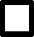 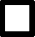 2.本人  無  有 獲得苗栗縣政府社會處辦理之  「弱勢家庭子女幸福存款方案」  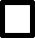 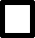       相對提撥配合款。1.本人 無  有  接受政府機關電腦捐助或購置電腦設備補助。2.本人  無  有 獲得苗栗縣政府社會處辦理之  「弱勢家庭子女幸福存款方案」        相對提撥配合款。1.本人 無  有  接受政府機關電腦捐助或購置電腦設備補助。2.本人  無  有 獲得苗栗縣政府社會處辦理之  「弱勢家庭子女幸福存款方案」        相對提撥配合款。1.本人 無  有  接受政府機關電腦捐助或購置電腦設備補助。2.本人  無  有 獲得苗栗縣政府社會處辦理之  「弱勢家庭子女幸福存款方案」        相對提撥配合款。1.本人 無  有  接受政府機關電腦捐助或購置電腦設備補助。2.本人  無  有 獲得苗栗縣政府社會處辦理之  「弱勢家庭子女幸福存款方案」        相對提撥配合款。1.本人 無  有  接受政府機關電腦捐助或購置電腦設備補助。2.本人  無  有 獲得苗栗縣政府社會處辦理之  「弱勢家庭子女幸福存款方案」        相對提撥配合款。1.本人 無  有  接受政府機關電腦捐助或購置電腦設備補助。2.本人  無  有 獲得苗栗縣政府社會處辦理之  「弱勢家庭子女幸福存款方案」        相對提撥配合款。1.本人 無  有  接受政府機關電腦捐助或購置電腦設備補助。2.本人  無  有 獲得苗栗縣政府社會處辦理之  「弱勢家庭子女幸福存款方案」        相對提撥配合款。1.本人 無  有  接受政府機關電腦捐助或購置電腦設備補助。2.本人  無  有 獲得苗栗縣政府社會處辦理之  「弱勢家庭子女幸福存款方案」        相對提撥配合款。1.本人 無  有  接受政府機關電腦捐助或購置電腦設備補助。2.本人  無  有 獲得苗栗縣政府社會處辦理之  「弱勢家庭子女幸福存款方案」        相對提撥配合款。1.本人 無  有  接受政府機關電腦捐助或購置電腦設備補助。2.本人  無  有 獲得苗栗縣政府社會處辦理之  「弱勢家庭子女幸福存款方案」        相對提撥配合款。1.本人 無  有  接受政府機關電腦捐助或購置電腦設備補助。2.本人  無  有 獲得苗栗縣政府社會處辦理之  「弱勢家庭子女幸福存款方案」        相對提撥配合款。1.本人 無  有  接受政府機關電腦捐助或購置電腦設備補助。2.本人  無  有 獲得苗栗縣政府社會處辦理之  「弱勢家庭子女幸福存款方案」        相對提撥配合款。1.本人 無  有  接受政府機關電腦捐助或購置電腦設備補助。2.本人  無  有 獲得苗栗縣政府社會處辦理之  「弱勢家庭子女幸福存款方案」        相對提撥配合款。1.本人 無  有  接受政府機關電腦捐助或購置電腦設備補助。2.本人  無  有 獲得苗栗縣政府社會處辦理之  「弱勢家庭子女幸福存款方案」        相對提撥配合款。1.本人 無  有  接受政府機關電腦捐助或購置電腦設備補助。2.本人  無  有 獲得苗栗縣政府社會處辦理之  「弱勢家庭子女幸福存款方案」        相對提撥配合款。1.本人 無  有  接受政府機關電腦捐助或購置電腦設備補助。2.本人  無  有 獲得苗栗縣政府社會處辦理之  「弱勢家庭子女幸福存款方案」        相對提撥配合款。1.本人 無  有  接受政府機關電腦捐助或購置電腦設備補助。2.本人  無  有 獲得苗栗縣政府社會處辦理之  「弱勢家庭子女幸福存款方案」        相對提撥配合款。1.本人 無  有  接受政府機關電腦捐助或購置電腦設備補助。2.本人  無  有 獲得苗栗縣政府社會處辦理之  「弱勢家庭子女幸福存款方案」        相對提撥配合款。1.本人 無  有  接受政府機關電腦捐助或購置電腦設備補助。2.本人  無  有 獲得苗栗縣政府社會處辦理之  「弱勢家庭子女幸福存款方案」        相對提撥配合款。本人已詳細閱讀並了解申請內容，以上所填資料及所附文件均為真實，並知悉提供不實資料及違反相關法令之後果，若有可歸責於己之事由或經查證有購買不實之情事，除應繳回所補助金額，並自負一切法律責任。                   *申請人簽名或蓋章：	申請時間：	年	月	日本人已詳細閱讀並了解申請內容，以上所填資料及所附文件均為真實，並知悉提供不實資料及違反相關法令之後果，若有可歸責於己之事由或經查證有購買不實之情事，除應繳回所補助金額，並自負一切法律責任。                   *申請人簽名或蓋章：	申請時間：	年	月	日本人已詳細閱讀並了解申請內容，以上所填資料及所附文件均為真實，並知悉提供不實資料及違反相關法令之後果，若有可歸責於己之事由或經查證有購買不實之情事，除應繳回所補助金額，並自負一切法律責任。                   *申請人簽名或蓋章：	申請時間：	年	月	日本人已詳細閱讀並了解申請內容，以上所填資料及所附文件均為真實，並知悉提供不實資料及違反相關法令之後果，若有可歸責於己之事由或經查證有購買不實之情事，除應繳回所補助金額，並自負一切法律責任。                   *申請人簽名或蓋章：	申請時間：	年	月	日本人已詳細閱讀並了解申請內容，以上所填資料及所附文件均為真實，並知悉提供不實資料及違反相關法令之後果，若有可歸責於己之事由或經查證有購買不實之情事，除應繳回所補助金額，並自負一切法律責任。                   *申請人簽名或蓋章：	申請時間：	年	月	日本人已詳細閱讀並了解申請內容，以上所填資料及所附文件均為真實，並知悉提供不實資料及違反相關法令之後果，若有可歸責於己之事由或經查證有購買不實之情事，除應繳回所補助金額，並自負一切法律責任。                   *申請人簽名或蓋章：	申請時間：	年	月	日本人已詳細閱讀並了解申請內容，以上所填資料及所附文件均為真實，並知悉提供不實資料及違反相關法令之後果，若有可歸責於己之事由或經查證有購買不實之情事，除應繳回所補助金額，並自負一切法律責任。                   *申請人簽名或蓋章：	申請時間：	年	月	日本人已詳細閱讀並了解申請內容，以上所填資料及所附文件均為真實，並知悉提供不實資料及違反相關法令之後果，若有可歸責於己之事由或經查證有購買不實之情事，除應繳回所補助金額，並自負一切法律責任。                   *申請人簽名或蓋章：	申請時間：	年	月	日本人已詳細閱讀並了解申請內容，以上所填資料及所附文件均為真實，並知悉提供不實資料及違反相關法令之後果，若有可歸責於己之事由或經查證有購買不實之情事，除應繳回所補助金額，並自負一切法律責任。                   *申請人簽名或蓋章：	申請時間：	年	月	日本人已詳細閱讀並了解申請內容，以上所填資料及所附文件均為真實，並知悉提供不實資料及違反相關法令之後果，若有可歸責於己之事由或經查證有購買不實之情事，除應繳回所補助金額，並自負一切法律責任。                   *申請人簽名或蓋章：	申請時間：	年	月	日本人已詳細閱讀並了解申請內容，以上所填資料及所附文件均為真實，並知悉提供不實資料及違反相關法令之後果，若有可歸責於己之事由或經查證有購買不實之情事，除應繳回所補助金額，並自負一切法律責任。                   *申請人簽名或蓋章：	申請時間：	年	月	日本人已詳細閱讀並了解申請內容，以上所填資料及所附文件均為真實，並知悉提供不實資料及違反相關法令之後果，若有可歸責於己之事由或經查證有購買不實之情事，除應繳回所補助金額，並自負一切法律責任。                   *申請人簽名或蓋章：	申請時間：	年	月	日本人已詳細閱讀並了解申請內容，以上所填資料及所附文件均為真實，並知悉提供不實資料及違反相關法令之後果，若有可歸責於己之事由或經查證有購買不實之情事，除應繳回所補助金額，並自負一切法律責任。                   *申請人簽名或蓋章：	申請時間：	年	月	日本人已詳細閱讀並了解申請內容，以上所填資料及所附文件均為真實，並知悉提供不實資料及違反相關法令之後果，若有可歸責於己之事由或經查證有購買不實之情事，除應繳回所補助金額，並自負一切法律責任。                   *申請人簽名或蓋章：	申請時間：	年	月	日本人已詳細閱讀並了解申請內容，以上所填資料及所附文件均為真實，並知悉提供不實資料及違反相關法令之後果，若有可歸責於己之事由或經查證有購買不實之情事，除應繳回所補助金額，並自負一切法律責任。                   *申請人簽名或蓋章：	申請時間：	年	月	日本人已詳細閱讀並了解申請內容，以上所填資料及所附文件均為真實，並知悉提供不實資料及違反相關法令之後果，若有可歸責於己之事由或經查證有購買不實之情事，除應繳回所補助金額，並自負一切法律責任。                   *申請人簽名或蓋章：	申請時間：	年	月	日本人已詳細閱讀並了解申請內容，以上所填資料及所附文件均為真實，並知悉提供不實資料及違反相關法令之後果，若有可歸責於己之事由或經查證有購買不實之情事，除應繳回所補助金額，並自負一切法律責任。                   *申請人簽名或蓋章：	申請時間：	年	月	日本人已詳細閱讀並了解申請內容，以上所填資料及所附文件均為真實，並知悉提供不實資料及違反相關法令之後果，若有可歸責於己之事由或經查證有購買不實之情事，除應繳回所補助金額，並自負一切法律責任。                   *申請人簽名或蓋章：	申請時間：	年	月	日本人已詳細閱讀並了解申請內容，以上所填資料及所附文件均為真實，並知悉提供不實資料及違反相關法令之後果，若有可歸責於己之事由或經查證有購買不實之情事，除應繳回所補助金額，並自負一切法律責任。                   *申請人簽名或蓋章：	申請時間：	年	月	日本人已詳細閱讀並了解申請內容，以上所填資料及所附文件均為真實，並知悉提供不實資料及違反相關法令之後果，若有可歸責於己之事由或經查證有購買不實之情事，除應繳回所補助金額，並自負一切法律責任。                   *申請人簽名或蓋章：	申請時間：	年	月	日本人已詳細閱讀並了解申請內容，以上所填資料及所附文件均為真實，並知悉提供不實資料及違反相關法令之後果，若有可歸責於己之事由或經查證有購買不實之情事，除應繳回所補助金額，並自負一切法律責任。                   *申請人簽名或蓋章：	申請時間：	年	月	日